FUNDAÇÃO EDUCACIONAL CLAUDINO FRANCIO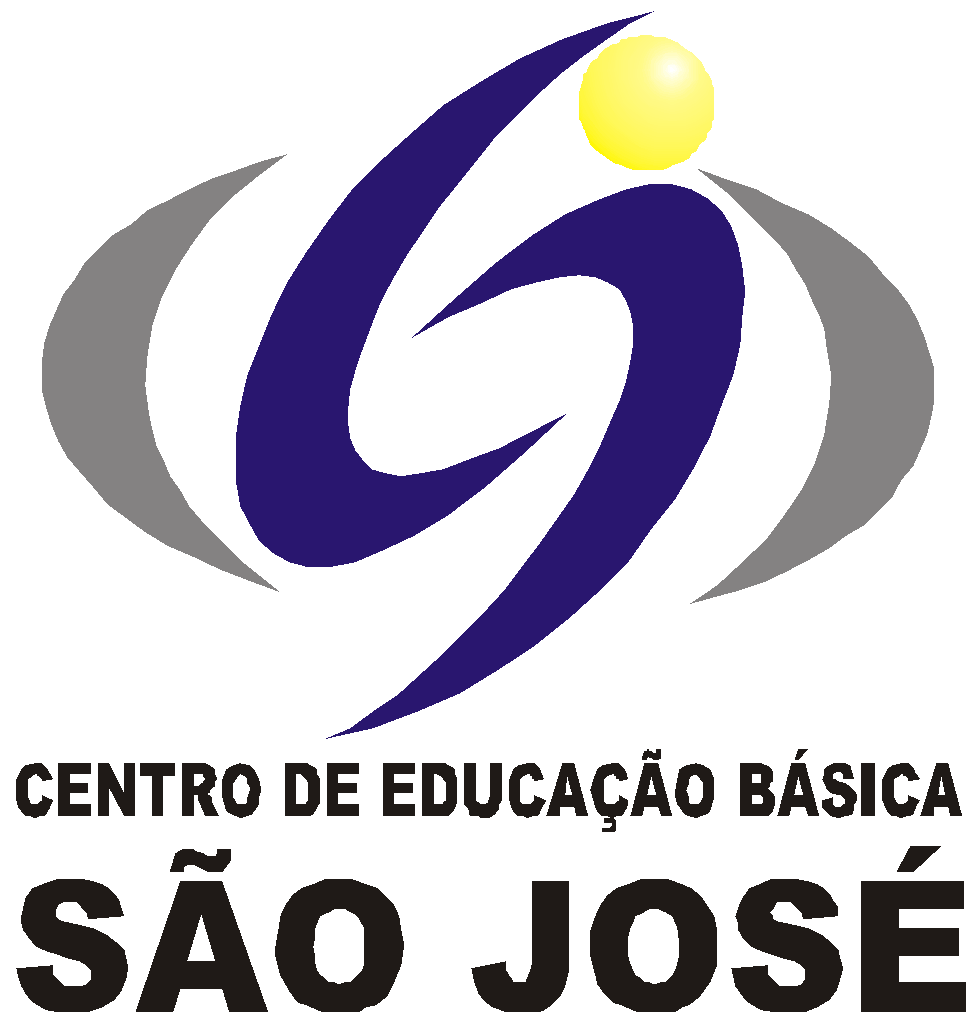 CENTRO DE EDUCAÇÃO BÁSICA SÃO JOSÉ                         Roteiro de Estudo Semanal 3º ano A Professora MaiaraConteúdo Programático de 24 a 29 de agosto.Senhores Pais, Os alunos do grupo de risco ou que optarem por permanecer em casa deverão acompanhar a transmissão das aulas on-line das 7h às 11h, seguindo o Roteiro de Estudos. As famílias dos alunos que desejarem retornar para as aulas presenciais deverão entrar em contato com a coordenação.Este é o link FIXO para todas as aulas, todos os dias: meet.google.com/cwk-yeum-eoj                                                                                                                       Atenciosamente, Equipe Pedagógica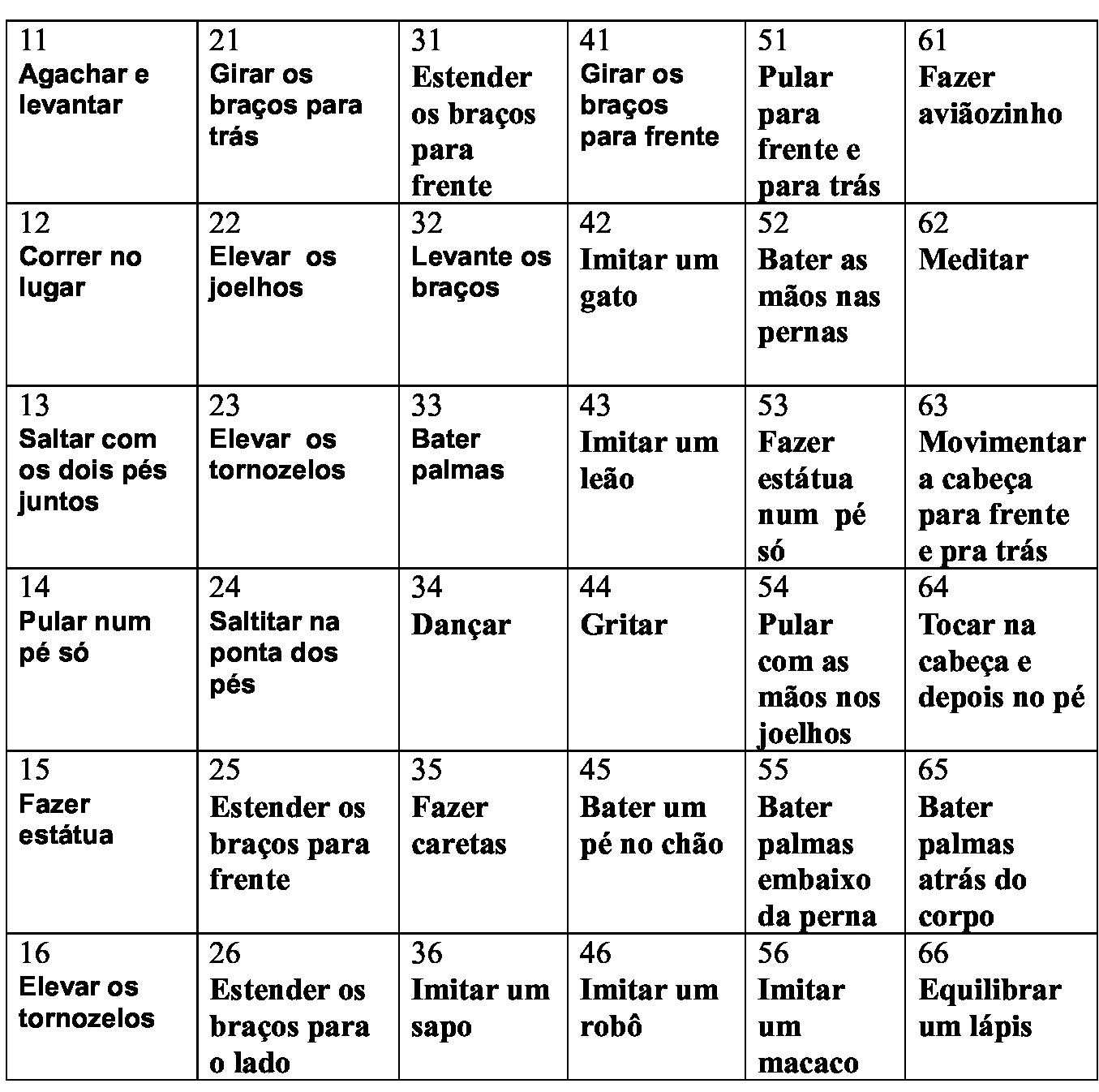                                                                                  24/08/2020                                                                                 24/08/2020                                                                                 24/08/2020HORÁRIOSEGUNDACONTEÚDOS7h – 7h50PORTUGUÊSCorreção da tarefa.Tarefa de casa: Lição 1 de Português, p. 110 e 111 (Apostila do 3º Bimestre).Lição 4 de Ciências, p. 149 e 150 (Apostila do 2º Bimestre).Unidade 5 - Medo, eu?, p. 5 a 9 (Apostila do 3º Bimestre).7h50 – 8h40PORTUGUÊSUnidade 5 - Medo, eu?, p. 5 a 9 (Apostila do 3º Bimestre).INTERVALOSERÁ  EM SALA DE AULA9h - 9h50HISTÓRIAUnidade 3 - Trabalho no campo e na cidade, p. 163 e 164. Recortar encartes 213, 215 e 217 - Seção brincar e aprender (Apostila do 3º Bimestre).9h50 -10h40INGLÊS LUCIANAApostila 2º Bimestre. A partir da página 35.10h40 - 11hEDUCAÇÃO FÍSICAATIVIDADE: EstátuaRealização da atividade: Colocar uma música e as crianças começam a dançar. Quando abaixar o som e falar “estátua”, todos devem ficar parados. 25/08/202025/08/202025/08/2020HORÁRIOTERÇACONTEÚDOS7h – 7h50INGLÊS LUCIANAApostila 2º Bimestre. A partir da página 39.Tarefa: Exercício 11. página 40.7h50 – 8h40MÚSICAInício da apostila do 2 semestreINTERVALOSERÁ  EM SALA DE AULA9h - 9h50MATEMÁTICACorreção da tarefa.Tarefa de casa: Matemática (Hora do jogo), p. 75 a 77 (Apostila do 3º Bimestre).Lição 1 de Matemática, p. 136 e 137 (Apostila do 3º Bimestre).Situação-problema, p. 74/78 a 81 (Apostila do 3º Bimestre).9h - 9h50MATEMÁTICACorreção da tarefa.Tarefa de casa: Matemática (Hora do jogo), p. 75 a 77 (Apostila do 3º Bimestre).Lição 1 de Matemática, p. 136 e 137 (Apostila do 3º Bimestre).Situação-problema, p. 74/78 a 81 (Apostila do 3º Bimestre).9h50 -10h40MATEMÁTICASituação-problema, p. 74/78 a 81 (Apostila do 3º Bimestre).10h40 - 11hCIÊNCIASUnidade 3 - A importância dos vegetais para a manutenção da vida no planeta Terra, p. 5 a 9 (Apostila do 3º Bimestre).26/08/202026/08/202026/08/2020HORÁRIOQUARTACONTEÚDOS7h – 7h50PORTUGUÊSCorreção da tarefa.Tarefa de casa: Lição 2 e 3 de Português, p. 112 a 114 (Apostila do 3º Bimestre).Hora do texto, p. 10 a 13 (Apostila do 3º Bimestre).Ortografia - Sons nasais: M, N e til, p. 14 a 16 (Apostila do 3º Bimestre).7h50 – 8h40PORTUGUÊSHora do texto, p. 10 a 13 (Apostila do 3º Bimestre).Ortografia - Sons nasais: M, N e til, p. 14 a 16 (Apostila do 3º Bimestre).INTERVALOSERÁ  EM SALA DE AULA9h - 9h50PORTUGUÊSHora do texto, p. 10 a 13 (Apostila do 3º Bimestre).Ortografia - Sons nasais: M, N e til, p. 14 a 18 (Apostila do 3º Bimestre).9h - 9h50PORTUGUÊSHora do texto, p. 10 a 13 (Apostila do 3º Bimestre).Ortografia - Sons nasais: M, N e til, p. 14 a 18 (Apostila do 3º Bimestre).9h50 -10h40GEOGRAFIAUnidade 3 - Paisagens urbanas, p. 223 a 225 (Apostila do 3º Bimestre).10h40 - 11hARTESApresentação da nova Professora de Artes, Professora Marlete.Apostila de artes pág 69 e 70.27/08/202027/08/202027/08/2020HORÁRIOQUINTACONTEÚDOS7h – 7h50  MATEMÁTICACorreção da tarefa.Tarefa de casa:Lição 2 e 3 de Matemática, p. 138 a 141 (Apostila do 3º Bimestre).Lição 1 de Ciências, p. 49 e 50.Hora de resolver problemas, p. 82 a 87 (Apostila do 3º Bimestre).7h50 – 8h40MATEMÁTICAHora de resolver problemas, p. 82 a 87 (Apostila do 3º Bimestre).INTERVALOSERÁ  EM SALA DE AULA9h - 9h50REC AQUÁTICAATIVIDADE: Tabuleiro divertidoREALIZAÇÃO DA ATIVIDADE: Jogar o dado duas vezes e fazer a atividade correspondentes aos números. Exemplo: Caiu o número 2 e depois o 3, irá realizar a atividade 23.9h - 9h50REC AQUÁTICAATIVIDADE: Tabuleiro divertidoREALIZAÇÃO DA ATIVIDADE: Jogar o dado duas vezes e fazer a atividade correspondentes aos números. Exemplo: Caiu o número 2 e depois o 3, irá realizar a atividade 23.9h50 -10h40CIÊNCIASDispersão de sementes, p. 16 a 21 (Apostila do 3º Bimestre).10h40 - 11h         	   CIÊNCIASDispersão de sementes, p. 16 a 21 (Apostila do 3º Bimestre).28/08/202028/08/202028/08/2020HORÁRIOSEXTACONTEÚDOS7h – 7h50PORTUGUÊSCorreção da tarefa.Tarefa de casa:Lição 4 de Matemática, p. 142 e 143 ( Apostila do 3º Bimestre).Lição 4 e 5 de Português, p. 115 a 117 (Apostila do 3º Bimestre).Produção de texto - Rotação por estações, p. 19 a 22 - Individual (Apostila do 3º Bimestre).7h50 – 8h40PORTUGUÊSProdução de texto - Rotação por estações, p. 19 a 22 - Individual (Apostila do 3º Bimestre).INTERVALOSERÁ  EM SALA DE AULA9h - 9h50MATEMÁTICAHora de calcular, p. 88 a 93 (Apostila do 3º Bimestre).9h - 9h50MATEMÁTICAHora de calcular, p. 88 a 93 (Apostila do 3º Bimestre).9h50 -10h40MATEMÁTICAHora de calcular, p. 88 a 93 (Apostila do 3º Bimestre).10h40 - 11hMATEMÁTICA - LIMFicha 9.29/08/2020 - SÁBADO LETIVO29/08/2020 - SÁBADO LETIVO29/08/2020 - SÁBADO LETIVOHORÁRIOSEGUNDACONTEÚDOS7h – 7h50PORTUGUÊSCorreção da tarefa.Tarefa de casa: Lição 5 e 6 de Matemática, p. 144 a 147 (Apostila do 3º Bimestre).Lição 6 de Português, p. 118 e 119 (Apostila do 3º Bimestre).Hora do texto, p. 23... (Apostila do 3º Bimestre).7h50 – 8h40PORTUGUÊSHora do texto, p. 23... (Apostila do 3º Bimestre).INTERVALOSERÁ  EM SALA DE AULA9h - 9h50HISTÓRIAHora do texto: O trabalho ao longo dos tempos…  p. 165 a 168 (Apostila do 3º Bimestre).9h - 9h50HISTÓRIAHora do texto: O trabalho ao longo dos tempos…  p. 165 a 168 (Apostila do 3º Bimestre).9h50 -10h40INGLÊSApostila 3º Bimestre. A partir da página 02.Tarefa: Exercício 3. Página 06.10h40 - 11hEDUCAÇÃO FÍSICAATIVIDADE: EstátuaRealização da atividade: Colocar uma música e as crianças começam a dançar. Quando abaixar o som e falar “estátua”, todos devem ficar parados. 